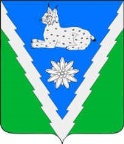 АДМИНИСТРАЦИЯ МЕЗМАЙСКОГО СЕЛЬСКОГО ПОСЕЛЕНИЯАПШЕРОНСКОГО РАЙОНАРАСПОРЯЖЕНИЕ от 10.03.2023 года                                                                                        № 18-рп. МезмайО проведении месячника и субботника по наведению санитарного порядка и благоустройству территории Мезмайского сельского поселения Апшеронского районаВ целях обеспечения должного санитарного порядка и создания благополучной спнитарно-эпидемиологической обстановки на территории Мезмайского сельского поселения в весенне-летний период, в соответствии с распоряжением администрации муниципального образования Апшеронский район от 09.03.2023г. № 70-р:1. Провести на территории Мезмайского сельского поселения Апшеронского района с 13 марта по 30 апреля 20203 года месячник, а 8 апреля 2013 года субботник по наведению санитарного порядка.     	2. Разработать и утвердить план мероприятий по проведению санитарного месячника и субботника по наведению санитарного порядка и благоустройству территории Мезмайского сельского поселения Апшеронского района (приложение №1);    	1) провести организационную работу по обеспечению силами организаций, учреждений и населения выполнения работ по санитарной очистке внутриквартальных и придомовых территорий, улиц, автомобильных дорог местного значения, улиц, сооружений, зеленых зон, мест торговли, кладбищ, а также территорий, закрепленных за организациями;   	2) провести обследование территорий поселения по выявлению несанкционированных свалок, обеспечить их ликвидацию;   	3) осуществлять постоянный контроль за ходом проведения месячника.   	9) руководителям хозяйствующих субъектов Мезмайского сельского поселения Апшеронского района еженедельно по четвергам предоставлять информацию в администрацию Мезмайского сельского поселения о выполненных работах на прилегающих территориях.3. Специалистам общего отдела администрации Мезмайского сельского поселения еженедельно по понедельникам представлять в отдел топливно-энергетического комплекса, дорожного хозяйства и транспорта администрации МО Апшеронский район сведения о ходе проведения месячника на территории Мезмайского сельского поселения Апшеронского района по установленной форме (приложение № 2).                                                   4. Контроль за выполнением настоящего распоряжения оставляю за собой.   	5. Распоряжение вступает в силу со дня его подписания.Глава Мезмайского сельскогопоселения Апшеронского района                                                  А.А.ИванцовПриложение № 1к распоряжению администрацииМезмайского сельского поселения Апшеронского районаот 10.03.2023 г. № 18-рПЛАНМЕРОПРИЯТИЙ ПО САНИТАРНОМУ МЕСЯЧНИКУПО МЕЗМАЙСКОМУ СЕЛЬСКОМУ ПОСЕЛЕНИЮс 13 марта по 30 апреля 2023 годаПЛАНМЕРОПРИЯТИЙ  ПО САНИТАРНОМУ МЕСЯЧНИКУПО МЕЗМАЙСКОМУ СЕЛЬСКОМУ ПОСЕЛЕНИЮсубботника 8 апреля 2023 годаПриложение № 2к распоряжению администрацииМезмайского сельского поселения Апшеронского районаот 10.03.2023 г. № 18-рСВЕДЕНИЯ
о выполненных работах в ходе проведения месячника
по наведению санитарного порядка на территориях
населенных пунктов Апшеронского района
за период с 13 марта 2023 года по 30 апреля 2023 года№ппНаименование работЕд. изм.ОбъемОтветственныйДатаКол-во участников1Приведение в надлежащее состояние зеленых зон, мест общего пользования, обрезка  деревьев  и кустарников  м2 5000Лазаренко А.В.до 16.04.202320чел.(работники МО 8 чел, депутаты 6 чел, учреждение культуры 6 чел.)2Ликвидация свалкишт.1Драчев В.А.до 14.04.202315 чел.(казаки МТХКО)3Посадка деревьевшт.20Зиновьева О.М.21.03.20237 чел.(работники МО)4Побелка деревьевшт30Кравцова Н.В.26-27.04.20235 чел.(работники учреждения культуры)5Приведение в надлежащее состояние улицкм.2.3Вольвач О.И.до 30.04.2023Собственники домовладений6Уборка спортивнойплощадки и текущий ремонт м21000Македонский Ф.А.до 07.04.20236 чел. (работники учреждения культуры)7Ремонт и покраска ступеней к клубу, покраска мостовм 2Македонский Ф.А.Бондарь С.И.до 07.04.20237 чел. (работники учреждения культуры 1 чел, казаки МТХКО 6 чел)8Обустройство детской площадки, покраска качелей, изгороди м2120Кравцова Н.В.до 07.04.20235 чел.(работники учреждения культуры 3 чел, казаки МТХКО 2 чел.)№ппНаименование работЕд. изм.ОбъемОтветст-венныйДатаКол-во участников1Уборка территорий кладбищ поселенияга2.3Иванцов А.А.08.04.202347чел. (работники МО 8чел, депутаты 6 чел, учреждение культуры 6 чел., работники УСЗН 8 чел., казаки МТХКО 10 чел, представители МСП 9 чел., жители) № п.п.Наименование работЕд.изм.ОбъемПримечание1.Посажено деревьевшт.2.Посажено кустарниковшт.3.Засеяно газоновкв. м4.Посажено цветниковкв.м5.Очищено от мусора территорий площадей, парков, скверов, кладбищкв.м6.Приведено в порядок искусственных и естественных водоотводных системкм7.Ликвидировано стихийных свалокшт.8.Приведено в порядок кладбищед.9.Отремонтировано (построено) детских, спортивных площадок на придомовых территорияхед./ед.10.Приняли участиечеловек